POJASNILA RAZPISNE DOKUMENTACIJE za oddajo javnega naročila JN000828/2021-B01 - A-43/21; datum objave: 15.02.2021Datum prejema: 10.03.2021   08:05Vprašanje:Pozdravljeni,

v razpisni dokumentaciji nikjer nismo zasledili podatkov o lokaciji garaže ki se poruši in odstrani in zahtev o izgradnji nadomestne garaže. Prosim podajte lokacijo obstoječe garaže, lokacijo nadomestne garaže in zahteve po materialih oz. kako mora garaža sploh zgledati.

LPOdgovor:Mišljena je nadomestna garaža za garažo v km 8,370. Garaža naj bo enakovredna obstoječi.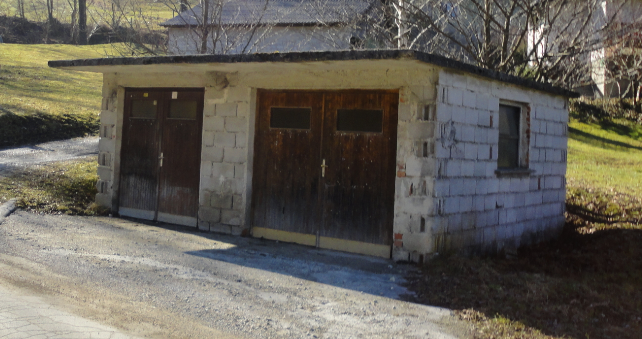 Slika obstoječe garaže.Številka:43001-459/2020-03oznaka naročila:A-43/21 G   Datum:10.03.2021MFERAC:2431-20-001750/0Rekonstrukcija regionalne ceste R3-687/7207 Dole-Ponikva-Loče od km 6,140 do km 8,500 3. in 4. faza